De: IAIP - Indices de reserva <indices@iaip.gob.sv> 
Enviado el: miércoles, 14 de julio de 2021 15:54
Para: Sandra Carolina Ortiz de López <sandra.ortiz@marn.gob.sv>
Asunto: Re: Índice de Información ReservadaConfirmo de recibidoSaludos cordialesEl mié, 14 jul 2021 a las 15:51, Sandra Carolina Ortiz de López (<sandra.ortiz@marn.gob.sv>) escribió:Estimados Sres. Comisionados del IAIPPresente.            Por un error involuntario adjunte un documento que no correspondía con el índice que estoy enviando en este momento, por lo que remito nuevamente el presente correo con la Índice correspondiente. En cumplimiento a lo requerido en nota de fecha uno de julio 2021, bajo el número de referencia IAIP. A1.108-2021, en el que se nos requiere la remisión del Índice de Información Reservada actualizada hasta junio 2021.La Unidad de Acceso a la Información Pública-MARN en cumplimiento a lo requerido y conforme a lo establecido en el  Art. 32 del Reglamento de la Ley de Acceso a la Información Pública, se remite  “Índice de Información Reservada del MARN”, actualizado al 14 de julio 2021, en formato Excel.Agradecemos su confirmación de recibido,Atte. Sandra Ortiz de LópezOficial de Información y Jefe de la Unidad de Acceso a la Información Pública -- Nota de confidencialidadEste mensaje y sus adjuntos se dirigen exclusivamente a su destinatario, puede contener información privilegiada o confidencial y es para uso exclusivo de la persona o entidad de destino. Si no es usted el destinatario correcto, queda notificado de que la lectura, utilización, divulgación y/o copia sin autorización puede estar prohibida en virtud de la legislación vigente. Si ha recibido este mensaje por error, le rogamos que nos lo comunique inmediatamente por esta misma vía y proceda a su destrucción.The information contained in this transmission is privileged and confidential information intended only for the use of the individual or entity named above. If the reader of this message is not the intended recipient, you are hereby notified that any dissemination, distribution or copying of this communication is strictly prohibited. If you have received this transmission in error, do not read it. Please immediately reply to the sender that you have received this communication in error and then delete it. 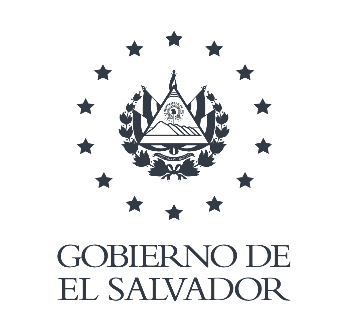  NOTA CONFIDENCIAL: La información contenida en este correo electrónico puede ser confidencial y solo debe ser utilizada por la persona, entidad o compañía a la cual está dirigido. Si no es el destinatario autorizado, cualquier retención, difusión, distribución o copia total o parcial de este mensaje es prohibida y será sancionada de acuerdo a la ley. Si por error recibe este mensaje favor reenviarlo y borrarlo inmediatamente.Nada en este correo electrónico se debería de interpretar como firma electrónica bajo ley aplicable.CONFIDENTIAL NOTE: The information contained in this transmission may contain privileged and confidential information and is intended only for the use of the person(s) named above. If you are not the intended recipient, or an employee or agent responsible for delivering this message to the intended recipient, any review, dissemination, distribution or duplication of this communication is strictly prohibited. If you are not the intended recipient, please contact the sender immediately by reply-email and destroy all copies of the original message.Nothing in this communication is intended to operate as an electronic signature under applicable law. NOTA CONFIDENCIAL: La información contenida en este correo electrónico puede ser confidencial y solo debe ser utilizada por la persona, entidad o compañía a la cual está dirigido. Si no es el destinatario autorizado, cualquier retención, difusión, distribución o copia total o parcial de este mensaje es prohibida y será sancionada de acuerdo a la ley. Si por error recibe este mensaje favor reenviarlo y borrarlo inmediatamente.Nada en este correo electrónico se debería de interpretar como firma electrónica bajo ley aplicable.CONFIDENTIAL NOTE: The information contained in this transmission may contain privileged and confidential information and is intended only for the use of the person(s) named above. If you are not the intended recipient, or an employee or agent responsible for delivering this message to the intended recipient, any review, dissemination, distribution or duplication of this communication is strictly prohibited. If you are not the intended recipient, please contact the sender immediately by reply-email and destroy all copies of the original message.Nothing in this communication is intended to operate as an electronic signature under applicable law.Unidad de Acceso a la Información Pública
Instituto de Acceso a la Información Pública
Tel.:(503)2205-3800
Prolongación Avenida Alberto Masferrer y calle al Volcán No. 88, 
edificio Oca Chang, segundo nivel,San Salvador, El Salvador. 
Correo Electrónico: uaip@iaip.gob.svUnidad de Acceso a la Información Pública
Instituto de Acceso a la Información Pública
Tel.:(503)2205-3800
Prolongación Avenida Alberto Masferrer y calle al Volcán No. 88, 
edificio Oca Chang, segundo nivel,San Salvador, El Salvador. 
Correo Electrónico: uaip@iaip.gob.svVisitanos en:     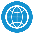 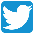 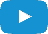 Visitanos en:     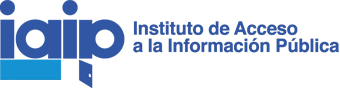 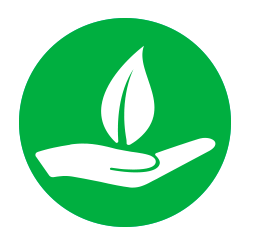 "Cuidemos el medio ambiente, imprima este correo solo si es necesario"  NOTA CONFIDENCIAL: La información contenida en este correo electrónico puede ser confidencial y solo debe ser utilizada por la persona, entidad o compañía a la cual está dirigido. Si no es el destinatario autorizado, cualquier retención, difusión, distribución o copia total o parcial de este mensaje es prohibida y será sancionada de acuerdo a la ley. Si por error recibe este mensaje favor reenviarlo y borrarlo inmediatamente.Nada en este correo electrónico se debería de interpretar como firma electrónica bajo ley aplicable.CONFIDENTIAL NOTE: The information contained in this transmission may contain privileged and confidential information and is intended only for the use of the person(s) named above. If you are not the intended recipient, or an employee or agent responsible for delivering this message to the intended recipient, any review, dissemination, distribution or duplication of this communication is strictly prohibited. If you are not the intended recipient, please contact the sender immediately by reply-email and destroy all copies of the original message.Nothing in this communication is intended to operate as an electronic signature under applicable law. NOTA CONFIDENCIAL: La información contenida en este correo electrónico puede ser confidencial y solo debe ser utilizada por la persona, entidad o compañía a la cual está dirigido. Si no es el destinatario autorizado, cualquier retención, difusión, distribución o copia total o parcial de este mensaje es prohibida y será sancionada de acuerdo a la ley. Si por error recibe este mensaje favor reenviarlo y borrarlo inmediatamente.Nada en este correo electrónico se debería de interpretar como firma electrónica bajo ley aplicable.CONFIDENTIAL NOTE: The information contained in this transmission may contain privileged and confidential information and is intended only for the use of the person(s) named above. If you are not the intended recipient, or an employee or agent responsible for delivering this message to the intended recipient, any review, dissemination, distribution or duplication of this communication is strictly prohibited. If you are not the intended recipient, please contact the sender immediately by reply-email and destroy all copies of the original message.Nothing in this communication is intended to operate as an electronic signature under applicable law.